IT-10.1.a.v:  Pediatric Quality of Life (PedsQL)Measure TitlePediatric Quality of Life DescriptionIT-10.1.a.v: PedsQL Measures health-related quality of life (HRQOL) in healthy children and adolescents and those with acute and chronic health conditions. The 23-item PedsQL Generic Core Scales were designed to measure the core dimensions of health as delineated by the World Health Organization, as well as role (school) functioning. The 4 Multidimensional Scales and 3 Summary Scores are: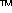 SettingmultipleNQF NumbernoneSurvey DeveloperJames W. Varni, Ph.D.Link to tool specificationshttp://www.pedsql.org/Link to surveyhttp://www.pedsql.org/pedsql13.html Measure typeStandalonePerformance and Achievement TypePay for Performance (P4P) – Improvement Over Self (IOS)Providers will determine their baseline and DY4 and DY5 achievement levels using one of the following three scenarios. Providers will report which scenario has been selected as part of their survey administration description required as supporting documentation for baseline reporting.  Providers may not switch between scenarios in subsequent measurement years.Scenario 1: Baseline includes pre and posttest scoresIn DY3, providers will report the average pretest score of all individuals who complete at least two surveys (pretest and posttest) since the beginning of DY1, with the most recent posttest survey completed during the baseline measurement period, AND the average most recent score of all individuals who completed at least two surveys (pretest and posttest) with the most recent posttest survey completed during baseline measurement period. In DY4 and DY5, providers will report the average most recent posttest score of individuals who completed at least two surveys (pretest and posttest) since the beginning of the baseline measurement period and whose most recent survey was completed during the measurement year. DY4 and DY5 achievement levels are 5% and 10% improvement over the difference between DY3 average most recent score and DY3 average pretest score. Scenario 2: Baseline includes pretest scores onlyIn DY3, provider will report the average pretest score for all pretests completed during the measurement year. In DY4 and DY5, provider will report the average most recent posttest score of individuals who completed at least two surveys (pretest and posttest) since the beginning of baseline reporting, with the most recent posttest survey completed during the measurement year. DY4 and DY5 achievement levels are an improvement over the DY3 average pretest score equal to 5% and 10% of the full possible range of survey scores. Scenario 3: No pre/post testing methodologyIn DY3-5, provider will report the average score of all surveys completed during the measurement year. DY4 and DY5 achievement levels are an improvement over the DY3 average equal to 5% and 10% of the full possible range of survey scores. For guidance on reporting selected scenarios and determining DY4 and DY5 achievement levels, providers should follow the instructions contained in the “Reporting Guidelines for Pre and Posttest Tools” document located on the Tools and Guidelines for Regional Healthcare Partnership Participants page under Category 3.Administration:Mode: Available as both Child Self Report (age 8-12) and Parent Proxy Report (age 8-12) Parents, Children (8-12) and Teens (13-18) may self-administer the PedsQL™ after introductory instructions from the administrator.  If the administrator determines that the child or teen is unable to self-administer the PedsQL (e.g., due to illness, fatigue, reading difficulties), the PedsQL should be read aloud to the child or teen.  For the Young Child (5-7), the PedsQL™ should be administered by reading the instructions and each item to the young child word for word.  At the beginning of each subscale repeat the recall interval instructions (one month or 7 days) to remind the young child to respond only for that specific recall interval.  Use the separate page with the three faces response choices to help the young child understand how to answer.  When reading items aloud to a child, intonation should be kept neutral to avoid suggesting an answer.If a child has difficulty understanding the age-appropriate PedsQL, the preceding age group version may be administered to the child (e.g., administering the Young Child (5-7) Self-Report version with the three faces response choices to an 8 year old).  However, if a child presents with severe cognitive impairments (as determined by the administrator), the PedsQL may not be appropriate for that child.  In such cases, only the Parent-Proxy Report should be administered to the child’s parent.Time: < 4 minutesLanguage: English, Spanish, Dutch, Portuguese, Bulgarian, French, Croatian, Czech, Danish, Arabic, French, Finnish, German, Hungarian, Hebrew, Italian, Latvian, Lithuanian, Norwegian, Urdu, Polish, Romanian, Russian, Slovakian, Slovenian, Swedish, TurkishCost: Free with Limited Use LicenseFor additional guidance on administration, see guidelines provided by the survey developers: http://www.pedsql.org/PedsQLguidelines.doc ScoringOn the PedsQL  Generic Core Scales, for ease of interpretability, items are reversed scored and linearly transformed to a 0-100 scale, so that higher scores indicate better HRQOL (Health-Related Quality of Life). Reverse score by transforming the 0-4 scale items to 0-100 as follows: 0=100, 1=75, 2=50, 3=25, 4=0To create the Psychosocial Health Summary Score, the mean is computed as the sum of the items over the number of items answered in the Emotional, Social, and School Functioning Scales. The Physical Health Summary Score is the same as the Physical Functioning Scale Score.To create the "Total Scale Score" the mean is computed as the sum of all the items over the number of items answered on all the Scales.Scoring DirectionalityThis measure has positive directionality, where higher scores are associated with better outcomes. Maximum Possible Score: 100Minimum Possible Score: 0Measure Steward contactMapi Research Trust27, rue de la Villette69003 LyonFranceTel:	+33 4 72 13 65 75Fax:	+33 4 72 13 55 73Email:	PROinformation@mapi-trust.org DSRIP-specific modifications to Measure Steward’s specificationnoneNumerator Description Scenario 1: Baseline includes pre and posttest scoresDY3: The sum total of the most recent score of individuals who completed at least two surveys (pre and posttest) during the baseline measurement period. For individuals who have completed two or more posttests, only the most recent survey score should be reported. AND The sum total of the pretest scores of all individuals who complete at least two surveys since the beginning of DY1 (pretest and posttest), with the most recent posttest survey completed during the baseline measurement period.DY4 & DY5: The sum total of the most recent score of individuals who completed at least two surveys (pretest and posttest) since the beginning of baseline reporting, with the most recent survey completed during the reporting year. For individuals who have completed two or more posttest surveys, only the most recent survey score should be reported. Scenario 2: Baseline includes pretest scores onlyDY3: The sum total from all pretest surveys completed during the baseline measurement period. DY4 & DY5: The sum total of the most recent score of individuals who completed at least two surveys (pretest and posttest) since the beginning of baseline reporting, with the most recent posttest survey completed during the reporting year. For individuals who have completed two or more posttest surveys, only the most recent score should be reported. Scenario 3: No pre/post testing methodologyDY3 - DY5: The sum of the "overall score" from all of surveys completed during the measurement period.Numerator InclusionsThe survey developer does not identify specific numerator inclusions beyond what is described in the numerator description.Numerator ExclusionsThe survey developer does not identify specific numerator inclusions beyond what is described in the numerator description.Denominator Description Note: In all scenarios, the numerator and denominator should result in an average score. Scenario 1: Baseline includes pre and posttest scoresDY3: For both reported scores (pretest and posttest), the denominator will be the total number of individuals who have completed at least two surveys (pretest posttest) at the end of the baseline measurement period. DY4 & DY5: The total number of individuals receiving at least two surveys (pretest and posttest) since the beginning of baseline reporting, with the most recent posttest survey completed during the reporting year. Scenario 2: Baseline includes pretest scores onlyDY3: The total number of individuals completing pretest surveys during the baseline measurement period.DY4 & DY5: The total number of individuals receiving at least two surveys since the beginning of baseline reporting, with the most recent survey completed during the reporting year. Scenario 3: No pre/post testing methodologyDY3-DY5: The total number of surveys completed during the measurement periodDenominator InclusionsThe survey developer does not identify specific denominator inclusions beyond what is described in the denominator description.Denominator ExclusionsThe survey developer does not identify specific denominator exclusions beyond what is described in the denominator description.Denominator SizeProviders must report a minimum of 30 cases per measure during a 12-month measurement period (15 cases for a 6-month measurement period)For a measurement period (either 6 or 12-months) where the denominator size is less than or equal to 75, providers must report on all cases. No sampling is allowed.For a measurement period (either 6 or 12-months) where the denominator size is less than or equal to 380 but greater than 75, providers must report on a random sample of not less than 76 cases.For a measurement period (either 6 or 12-months) where the denominator size is greater than 380, providers must report on a random sample of cases that is not less than 20% of all cases; however, providers may cap the total sample size at 300 cases. Allowable Denominator Sub-setsAll denominator subsets are permissible for this outcomePretest Score Boundary (Optional) Providers reporting this measure have the option of defining a pretest score boundary during their baseline measurement years to normalize their population throughout reporting years, where only individuals with a pretest score that falls within a specified range (one or two standard deviations from the baseline pretest mean) are included in calculations for baseline, DY4, and DY5 reporting. Providers using a pretest score boundary must follow the instructions included in the “Reporting Guidelines for Pre and Posttest Tools” document located on the Tools and Guidelines for Regional Healthcare Partnership Participants page under Category 3.Reporting Survey AdministrationProviders will report details of their survey administration methodology and selected reporting scenario as supporting documentation submitted at baseline reporting. Providers will use the Survey Administration Form located on the Tools and Guidelines for Regional Healthcare Partnership Participants page under Category 3.Additional Considerations for ProvidersThe PedsQL is not affiliated with the AQoL (IT-10.1.a.i - iv)Providers should for follow survey administration, sampling, and scoring guidelines, unless a DSRIP specific modification has been noted. Surveys are validated in their entirety and providers should plan on using as specified by the survey developer.Data SourceSurvey report